ОТЧЕТ ПО ПРОИЗВОДСТВЕННОЙ ПРАКТИКЕ ПО ПОЛУЧЕНИЮ ПРОФЕССИОНАЛЬНЫХ УМЕНИЙ И ОПЫТА ПРОФЕССИОНАЛЬНОЙ ДЕЯТЕЛЬНОСТИ Период прохождения практикис «10» апреля 2019 г. по «08» мая 2019 г.Выполнил студент ____ курса _________________________ формы обучения,по направлению подготовки 38.03.02 Менеджмент,профиль «Международный менеджмент»(Ф.И.О.)Подпись студента: __________________________    Дата сдачи отчета: «__» мая 2019 г.Оценка за практику: _____________________________«__» _________ 201_ г.ОТЗЫВ О ПРОХОЖДЕНИИ ПРАКТИКИ(Ф.И.О. студента)  Обучающийся(еся) ____ курса _______________ формы обучения факультета мировой                                        3/4/5                очной/очно-заочной/заочнойэкономики и международной торговли Автономной некоммерческой организации высшего образования «Институт международных экономических связей», обучающийся по направлению подготовки 38.03.02 Менеджмент, профиль «Международный менеджмент» в период с 10.04.2019 г. по 08.05.2019 г. проходил(а) производственную практику по получению профессиональных умений и опыта профессиональной деятельности в _______________________________________________________________(полное наименование организации)Руководителем практики от организации назначен:(Ф.И.О. руководителя от организации)Обучающемуся предоставлено рабочее место __________________________                                                                                                                                                               (указать структурное подразделение)За время прохождения практики обучающийся_________________________________________________________________(успешно выполнил / в целом выполнил / выполнил с затруднениями / не выполнил)утвержденное индивидуальное задание.При прохождении практики проявил себя: (оценка отношения к поставленным задачам,ответственности их выполнения, реализации умений и навыков, достижений и/или недостатков в работе)Руководитель практики от организации:(фамилия, имя, отчество с указанием занимаемой должности)                                                                                                                                                       М.П.РАБОЧИЙ ГРАФИК (ПЛАН) проведения производственной практики по получению профессиональных умений и опыта профессиональной деятельностиОбучающегося __ курса _______________ формы обучения ____________________________________________________________________________(Ф.И.О. обучающегося)Направление подготовки 38.03.02 Менеджмент, профиль «Международный менеджмент»Срок прохождения практики: 10.04.2019 г. -  08.05.2019 г.___________________________                                                                                                                                     (указать сроки)Место прохождения практики: ________________________________________________                                                                                                (полное название организации структурного подразделения)Разработан ____________________________________________________________(подпись, Ф.И.О. руководителя практики от Института)Получено ____________________________________________________________(подпись, Ф.И.О. обучающегося)Индивидуальное задание, СОДЕРЖАНИЕ и  ПЛАНИРУЕМЫЕ РЕЗУЛЬТАТЫ производственной практики по получению  профессиональных умений и опыта профессиональной деятельностиОбучающегося __ курса _______________ формы обучения ____________________________________________________________________________(Ф.И.О. обучающегося)Направление подготовки 38.03.02 Менеджмент, профиль «Международный менеджмент»Срок прохождения практики: 10.04.2019 г. -  08.05.2019 г.___________________________                                                                                                                                     (указать сроки)Место прохождения практики: __________________________________________                                                       (полное название организации и структурного подразделения)Цель практики: получение профессиональных умений и опыта профессиональной деятельностиПланируемые результаты практики - приобретение навыков практической профессиональной деятельности;- освоение профессиональных компетенций по организационно-управленческой и информационно-аналитической деятельности (ПК-3, ПК-4, ПК-7, ПК-13, ПК-14, ПК-16) и дополнительной профессиональной компетенции (ДПК - 1);  - подготовка и защита отчёта по  практике.Получено ____________________________________________________________(подпись, Ф.И.О. обучающегося)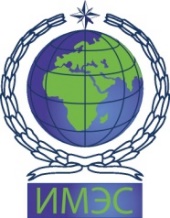 Автономная некоммерческая организация высшего образования«ИНСТИТУТ МЕЖДУНАРОДНЫХ ЭКОНОМИЧЕСКИХ СВЯЗЕЙ»INSTITUTE OF INTERNATIONAL ECONOMIC RELATIONS(Ф.И.О. преподавателя-экзаменатора)(подпись)«_» мая 2019 г.(дата)(подпись)Автономная некоммерческая организация высшего образования«ИНСТИТУТ МЕЖДУНАРОДНЫХ ЭКОНОМИЧЕСКИХ СВЯЗЕЙ»INSTITUTE OF INTERNATIONAL ECONOMIC RELATIONSАвтономная некоммерческая организация высшего образования«ИНСТИТУТ МЕЖДУНАРОДНЫХ ЭКОНОМИЧЕСКИХ СВЯЗЕЙ»INSTITUTE OF INTERNATIONAL ECONOMIC RELATIONSАвтономная некоммерческая организация высшего образования«ИНСТИТУТ МЕЖДУНАРОДНЫХ ЭКОНОМИЧЕСКИХ СВЯЗЕЙ»INSTITUTE OF INTERNATIONAL ECONOMIC RELATIONSСОГЛАСОВАНОСОГЛАСОВАНО№ п/пКонтролируемый этап практикиСодержаниеСрок1Подготовительный этапОрганизационно-инструктивное собрание, выдача индивидуального задания на практику, рабочего графика (плана), разъяснение целей, задач практики и форм отчетности10.04.191Подготовительный этапИнструктаж по ознакомлению с требованиями охраны труда,   техники безопасности, пожарной безопасности, а также  правилами внутреннего трудового распорядка10.04.192Содержательный этапЗнакомство с организацией, изучение целей, задач, системы управления, содержания деятельности организации Выполнение индивидуальных заданий № 1-810.04.19 –  01.05.193Результативно- аналитический этапПодготовка отчета по практике02.05.19 –  08.05.19Автономная некоммерческая организация высшего образования«ИНСТИТУТ МЕЖДУНАРОДНЫХ ЭКОНОМИЧЕСКИХ СВЯЗЕЙ»INSTITUTE OF INTERNATIONAL ECONOMIC RELATIONSАвтономная некоммерческая организация высшего образования«ИНСТИТУТ МЕЖДУНАРОДНЫХ ЭКОНОМИЧЕСКИХ СВЯЗЕЙ»INSTITUTE OF INTERNATIONAL ECONOMIC RELATIONSАвтономная некоммерческая организация высшего образования«ИНСТИТУТ МЕЖДУНАРОДНЫХ ЭКОНОМИЧЕСКИХ СВЯЗЕЙ»INSTITUTE OF INTERNATIONAL ECONOMIC RELATIONSКонтролируемый этап практикиСодержаниеОтметка о выполнении(текущий контроль):выполнено / не выполненоПодпись руководителя практики от организацииПодготови-тельный этапОрганизационно-инструктивное собрание, выдача индивидуального задания на практику, рабочего графика (плана), разъяснение целей, задач практики и форм отчетностиПодготови-тельный этапИнструктаж по ознакомлению с требованиями охраны труда, техники безопасности, пожарной безопасности, а также правилами внутреннего трудового распорядкаСодержа-тельный этапЗадание 1.Охарактеризовать организационно-управленческую и хозяйственную деятельность предприятия.Содержа-тельный этапЗадание 2. Проанализировать стратегию предприятия и принять участие в её разработке и осуществлении  (ПК-3) Содержа-тельный этапЗадание 3. Применить основные методы финансового менеджмента на предприятии для  оценки активов,  управления оборотным капиталом, принятия инвестиционных решений  по финансированию, формированию дивидендной политики и структуры капитала (ПК-4) Содержа-тельный этапЗадание 4. Принять участие в контроле реализации бизнес-планов и условий заключаемых  соглашений, договоров.  (ПК-7)Содержа-тельный этапЗадание 5.  Охарактеризовать бизнес-процессы, реализуемые на предприятии и принять участие в их моделировании и реорганизации  (ПК-13)Содержа-тельный этапЗадание 6. Проанализировать учетную политику и финансовую отчетность предприятия на основе применения основных принципов и стандартов финансового учета (ПК-14)Содержа-тельный этапЗадание 7. Охарактеризовать инвестиционные проекты, финансовое планирование и прогнозирование, реализуемые на предприятии, и принять участие в их оценке. (ПК-16)Содержа-тельный этапЗадание 8. Проанализировать международную деятельность предприятия и определить перспективы её развития  (ДПК-1)Результативно- аналити-ческий этапЗадание 9. Подготовить отчёт по  практике   СОГЛАСОВАНО___________________________________                      (подпись,  ФИО руководителя практики от организации)«____» ____________________ 201_ г.УТВЕРЖДАЮ___________________________________                                (подпись,  ФИО руководителя практики от института)«____» ____________________ 201_ г.